EcuadorEcuadorEcuadorAugust 2027August 2027August 2027August 2027SundayMondayTuesdayWednesdayThursdayFridaySaturday1234567891011121314Declaration of Independence of Quito1516171819202122232425262728293031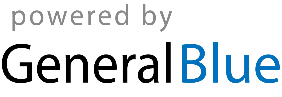 